附件3防疫要求严格落实人员健康管理主体责任，组织开展流行病学史筛查、健康监测、查验48小时核酸阴性证明、一屏展码及行程核查等工作，做到应查尽查、不漏一人。健康筛查不合格者不得参加本次培训。培训学员将10月17日、18日、19日每天的一屏展码发到培训微信群（填报回执的学员扫描下图二维码加入本次培训微信群），同时，培训学员在进入学校前主动出示健康码，配合防疫检查。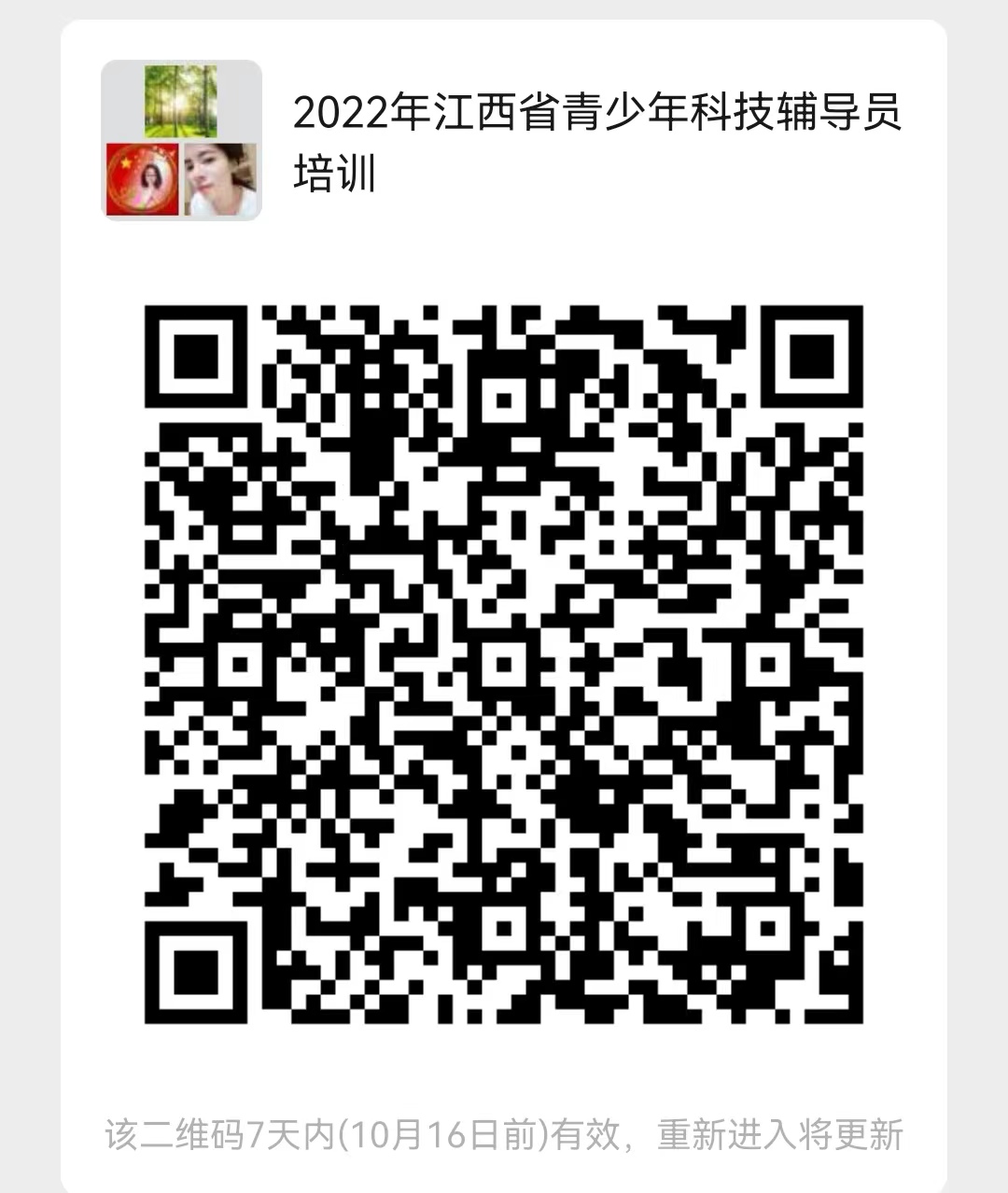 